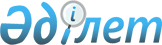 О признании утратившим силу приказов Министра образования и науки Республики КазахстанПриказ Министра образования и науки Республики Казахстан от 21 мая 2012 года № 230

      В целях реализации постановления Правительства Республики Казахстан от 19 января 2012 года № 111 «Об утверждении Типовых правил приема на обучение в организации образования, реализующие профессиональные учебные программы высшего образования» ПРИКАЗЫВАЮ:



      1. Признать утратившими силу:



      1) приказ Министра образования и науки Республики Казахстан от 19 декабря 2007 года № 638 «Об утверждении Типовых правил приема на обучение в организации образования, реализующие профессиональные учебные программы высшего образования» (зарегистрированный в Реестре государственной регистрации нормативных правовых актов Республики Казахстан 28 января 2008 года под № 5115, опубликованный в газете «Юридическая газета» от 22 февраля 2008 г. № 28 (1428);



      2) приказ Министра образования и науки Республики Казахстан от 18 апреля 2008 года № 213 «О внесении изменений и дополнений в приказ Министра образования и науки Республики Казахстан от 19 декабря 2007 года № 638 «Об утверждении Типовых правил приема на обучение в организации образования, реализующие профессиональные учебные программы высшего образования» (зарегистрированный в Реестре государственной регистрации нормативных правовых актов Республики Казахстан 24 апреля 2008 года под № 5197, опубликованный в газете «Юридическая газета» от 16 мая 2008 года № 73 (1473);



      3) приказ Министра образования и науки Республики Казахстан от 18 июня 2008 года № 359 «О внесении изменений в приказ Министра образования и науки Республики Казахстан от 19 декабря 2007 года № 638 «Об утверждении Типовых правил приема на обучение в организации образования, реализующие профессиональные учебные программы высшего образования» (зарегистрированный в Реестре государственной регистрации нормативных правовых актов 19 июня 2008 года под № 5241, опубликованный в газете «Юридическая газета» от 4 июля 2008 года № 101 (1501):



      4) приказ Министра образования и науки Республики Казахстан от 5 июня 2009 года № 271 «О внесении изменений и дополнений в приказ Министра образования и науки Республики Казахстан от 19 декабря 2007 года № 638 «Об утверждении Типовых правил приема на обучение в организации образования, реализующие профессиональные учебные программы высшего образования» (зарегистрированный в Реестре государственной регистрации нормативных правовых актов Республики Казахстан 22 июня 2009 года под № 5707, опубликованный в газете «Юридическая газета» от 14 августа 2009 года № 123 (1720);



      5) приказ Министра образования и науки Республики Казахстан от 21 января 2010 года № 14 «О внесении изменений и дополнения в приказ Министра образования и науки Республики Казахстан от 19 декабря 2007 года № 638 «Об утверждении Типовых правил приема на обучение в организации образования, реализующие профессиональные учебные программы высшего образования» (зарегистрированный в Реестре государственной регистрации нормативных правовых актов Республики Казахстан 1 февраля 2010 года под № 6023, опубликованный в газете «Юридическая газета» от 26 февраля 2010 года № 30 (1826);



      6) приказ Министра образования и науки Республики Казахстан от 30 мая 2011 года № 222 «О внесении изменений и дополнений в приказ Министра образования и науки Республики Казахстан от 19 декабря 2007 года № 638 «Об утверждении Типовых правил приема на обучение в организации образования, реализующие профессиональные учебные программы высшего образования» (зарегистрированный в Реестре государственной регистрации нормативных правовых актов Республики Казахстан 16 июня 2011 года под № 7015, опубликованный в республиканской газете «Казахстанская правда» от 29 июня 2011 года № 202 (26623).



      2. Департаменту высшего и послевузовского образования (Жакыпова Ф.Н.) довести настоящий приказ до сведения Министерства юстиции Республики Казахстан.



      3. Контроль за исполнением настоящего приказа возложить на вице-министра Орунханова М.К.



      4. Настоящий приказ вводится в действие со дня подписания.      Министр                                    Б. Жумагулов
					© 2012. РГП на ПХВ «Институт законодательства и правовой информации Республики Казахстан» Министерства юстиции Республики Казахстан
				